СУМСЬКА МІСЬКА РАДАVІІI СКЛИКАННЯ XL СЕСІЯРІШЕННЯУ зв’язку з необхідністю передачі закінченого будівництвом об’єкту комунальної власності Сумської міської територіальної громади на баланс комунального підприємства «Міськводоканал» Сумської міської ради, відповідно до наказу Міністерства фінансів України від 13.09.2016 № 818 «Про затвердження типових форм з обліку та списання основних засобів суб’єктами державного сектору та порядку їх складання», враховуючи акти приймання виконаних будівельних робіт форми № КБ-2в, керуючись               статтею 25 Закону України «Про місцеве самоврядування в Україні», Сумська міська радаВИРІШИЛА:1. Департаменту інфраструктури міста Сумської міської ради                         (Олександр ЖУРБА):1.1. Передати на баланс комунального підприємства «Міськводоканал» Сумської міської ради закінчений будівництвом об’єкт комунальної власності Сумської міської територіальної громади, щодо якого здійснювалась реконструкція, а саме: реконструкція каналізаційних мереж по вул. Супруна, 19;17/1 з перепідключенням до  централізованої каналізаційної мережі в                    м. Суми (вартість робіт - 257 959,36 грн.); 1.2.  Зняти з балансу закінчений будівництвом об’єкт комунальної власності Сумської міської територіальної громади, зазначений у п. п 1.1. п. 1 цього рішення, у порядку, встановленому чинним законодавством.  2.  Комунальному підприємству «Міськводоканал» Сумської міської ради прийняти на баланс  закінчений будівництвом об’єкт комунальної власності Сумської міської територіальної громади, зазначений у п. п 1.1. п.1 цього рішення, у порядку, встановленому чинним законодавством та збільшити його балансову вартість.           3. Організацію виконання даного рішення покласти на Департамент інфраструктури міста Сумської міської ради (Олександр ЖУРБА).        4.   Контроль за виконанням даного рішення залишаю за собою. Сумський міський голова 					      Олександр ЛИСЕНКОВиконавець: Олександр ЖУРБА_____________________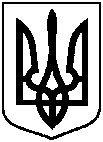 від 29 березня 2023 року № 3626 - МРм. СумиПро передачу закінченого будівництвом об’єкту комунальної власності Сумської міської територіальної громади на баланс комунального підприємства «Міськводоканал» Сумської міської ради